THÔNG BÁODANH SÁCH HỌC SINH SINH VIÊN ĐỦ ĐIỀU KIỆN XÉT HỌC BỔNGHỌC KÌ II NĂM HỌC: 2017-2018Các học sinh sinh viên kiểm tra lại các thông tin, nếu có ý kiến thắc mắc liên hệ phòng Đào tạo trong vòng 3 ngày kể từ ngày có thông báo này (ngày 11 tháng 9 năm 2018).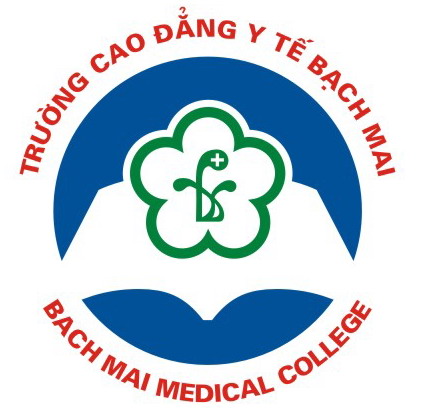 TRƯỜNG CAO ĐẲNG Y TẾ BẠCH MAIPHÒNG ĐÀO TẠOCỘNG HOÀ XÃ HỘI CHỦ NGHĨA VIỆT NAMĐộc lập – Tự do – Hạnh phúcSTTHỌ VÀTÊNLỚPĐiểm tổng kết môn họcĐiểm tổng kết môn họcĐiểm tổng kết môn họcĐiểm tổng kết môn họcĐiểm tổng kết môn họcĐTBCHKIIĐiểm rèn luyệnDự kiến Xét học bổng loạiDự kiến Xét học bổng loạiSTTHỌ VÀTÊNLỚPVi sinhY ĐỨCGDQP2SHDTHÓA SINHĐTBCHKIIĐiểm rèn luyệnDự kiến Xét học bổng loạiDự kiến Xét học bổng loạiSố lượngSố lượngABCNDEFGHIKLMM1Hoàng Thị Thủy04.04.1999K5B8.68.36.08.08.78.45TốtGiỏiGiỏi112Vũ Quỳnh Hoa17.03.1998K5D8.38.07.47.69.28.36TốtGiỏiGiỏi223Phạm Thị Hạnh15.01.1997K5D8.38.07.07.79.08.32TốtGiỏiGiỏi334Nguyễn Thị Thủy Trang20.01.1999K5C7.68.07.68.29.08.22TốtGiỏiGiỏi445Vũ Thu Phương16.12.1999K5C7.38.66.47.89.08.16TốtGiỏiGiỏi556Giáp Thị Hải Yến25.07.1999K5D7.78.66.48.18.48.16KháGiỏiGiỏi667Phạm Thị ThúyNgà30/6/98K5A8.67.77.67.58.48.13TốtGiỏiGiỏi778Nguyễn Ngọc Quỳnh01/06/1996K5A7.58.06.88.08.88.09TốtGiỏiGiỏi889Đinh Thị Mơ22/02/1996K5A8.37.47.47.18.98.06TốtGiỏiGiỏi9910Nguyễn Thu Phương30.05.1995K5B8.37.76.88.08.08.06TốtGiỏiGiỏi101011Đỗ Thu Nga10.03.1999K5C7.58.07.08.38.48.04TốtGiỏiGiỏi111112Chu Thị Thanh25.10.1999K5C7.48.67.47.09.08.04TốtGiỏiGiỏi121213Nguyễn Thị Ngọc29.07.1999K5C7.77.76.07.68.88.03TốtGiỏiGiỏi131314Đỗ Thu Hoài15.10.1999K5D7.78.67.46.59.08.02TốtGiỏiGiỏi141415Trần Thị Vân Anh08.01.1999K5C7.97.47.47.68.88.00TốtGiỏiGiỏi151516Phạm Ngọc Ánh28.01.1999K5B7.98.67.67.77.87.95TốtKháKhá1117Nguyễn Thị Nhung07.07.1999K5D7.37.75.87.59.07.93TốtKháKhá2218Nguyễn Thị Lan Hương06.11.1999K5C6.77.47.47.89.67.92TốtKháKhá3319Nguyễn Ngọc Huy 18.12.1999K5D7.97.96.87.08.67.91TốtKháKhá4420Đặng Thị Thu Lệ05.08.1999K5C7.78.08.06.59.07.90TốtKháKhá5521Nguyễn Thị Chúc Quỳnh18.05.1999K5C7.48.06.87.28.87.90TốtKháKhá6622Nguyễn Thị Thu Hường22.06.1999K5C7.28.06.47.19.07.88KháKháKhá7723Nguyễn Thị Ánh Ngọc17.11.1999K5C7.08.07.07.78.87.88TốtKháKhá8824Trần Thị Phương04.12.1999K5B7.78.07.67.88.07.88TốtKháKhá9925Lê Thị Hoài01/02/1998K5A7.97.57.48.47.87.87KháKháKhá101026Nguyễn Thị Hồng Nhung31.03.1999K5C7.47.76.87.28.87.85TốtKháKhá111127Đỗ Thị Hường06.03.1999K5B7.88.37.07.28.07.83TốtKháKhá121228Lê Thị Phương Dung11.05.1999K5C7.97.46.27.68.27.82TốtKháKhá131329Đinh Thúy Hiền12/09/1999K5A7.38.05.87.58.47.80KháKháKhá141430Nguyễn Thị Hương11.02.1999K5D7.17.16.87.69.07.79TốtKháKhá151531Phùng Thị Nga02.01.1999K5D7.78.07.06.18.87.76TốtKháKhá161632Phạm Thị Phương Anh28.05.1999K5C8.08.06.86.48.27.74TốtKháKhá171733Hoàng Kim Dung14.06.1999K5C7.38.05.88.37.67.72TốtKháKhá181834Hoàng Thị Thanh Hiền10.09.1999K5B7.28.07.47.68.07.69KháKháKhá191935Lý Thị Nghiêm11/01/1998K5A7.47.76.47.08.47.69KháKháKhá202036Hoàng Diệu Linh05.11.1999K5D7.48.08.05.89.07.68TốtKháKhá212137Phan Thị Diễm Hương11.01.1999K5B7.47.47.47.28.47.67TốtKháKhá222238Nguyễn Ngọc Anh24.08.1999K5D7.07.76.87.58.47.67TốtKháKhá232339Phan Viết Hùng13.02.1998K5D7.67.06.86.78.87.66TốtKháKhá242440Lưu Thị Hằng22.09.1999K5D6.57.97.48.38.27.65TốtKháKhá252541Đỗ Văn Khang26.11.1999K5D6.57.37.47.79.07.65TốtKháKhá262642Nguyễn Thị Thanh Thảo02.04.1999K5C7.37.76.26.48.87.65RHSKháKhá272743Nguyễn Thị Thanh Huyền20/04/1999K5A7.07.76.67.48.47.65TốtKháKhá282844Lê Thị Trà07.03.1999K5C7.38.06.47.08.27.64TốtKháKhá292945Nguyễn Thu Huyền18.07.1999K5D6.97.47.47.09.07.64TốtKháKhá303046Hoàng Thị Kim Lương25.04.1999K5B6.48.07.67.88.57.63TốtKháKhá313147Nguyễn Thị Thương01.03.1999K5B7.77.75.86.48.37.63KháKháKhá323248Lê Thu Hiền05.10.1999K5D8.07.36.46.68.27.63TốtKháKhá333349Lê Thị Hằng12/12/1999K5A7.77.75.47.47.67.63KháKháKhá343450Nguyễn Thị Hạnh01/05/1999K5A7.07.78.08.27.87.63KháKháKhá353551Doãn Minh Châu15.10.1999K5C8.57.15.46.67.87.63TốtKháKhá363652Nguyễn Linh Trang15.04.1999K5C7.48.36.26.48.27.63TốtKháKhá373753Nguyễn Thị Thu25/12/1999K5A7.97.77.06.87.87.62TốtKháKhá383854Hoàng Trung Nghĩa29.06.1999K5C7.08.06.27.68.07.62TốtKháKhá393955Trần Thị Hải22.02.1999K5C6.47.46.88.28.67.62TốtKháKhá404056Phùng Thị Thu Hương26.06.1999K5B7.37.17.08.08.07.61TốtKháKhá414157Giang Thị Hoa19.05.1999K5C7.17.76.46.19.07.61TốtKháKhá424258Nguyễn Thị Hằng10/07/1999K5A7.17.76.47.97.87.61KháKháKhá434359Phạm Thị Thanh Nhàn21.03.1999K5B7.67.76.87.07.97.60KháKháKhá444460Nguyễn Thị Phương Lan18/08/1999K5A7.47.77.47.47.87.59KháKháKhá454561Nguyễn Ngọc Huyền01.11.1999K5D8.07.56.46.48.07.57TốtKháKhá464662Trần Thị Mến04/01/1999K5A7.17.78.07.08.47.57KháKháKhá474763Hồ Thị Mỹ Lệ16.03.1999K5B7.57.76.47.07.97.57TốtKháKhá484864Nguyễn Thị Dung27/01/1999K5A7.18.08.07.47.87.56TốtKháKhá494965Nguyễn Thị Thúy Ngọc04.01.1998K5D6.88.07.06.48.87.56TốtKháKhá505066Lê Thị Thúy Huyền15.09.1999K5C6.97.16.47.78.47.55TốtKháKhá515167Nguyễn Trịnh Phương Tú16.10.1999K5C7.07.77.46.98.47.55TốtKháKhá525268Nguyễn Thành Luân31.01.1999K5C7.37.77.46.88.27.55TốtKháKhá535369Chu Thị Hương26/09/1998K5A6.77.65.87.48.47.54KháKháKháKhá545470Đinh Thị Thu Hương10/11/1999K5A6.77.66.87.48.47.54TốtKháKhá555571Trần Phương Thảo08.06.1999K5B6.57.75.86.88.97.53KháKháKhá565672Nguyễn Thị Tuyết02/01/1999K5A7.77.16.87.37.87.53KháKháKhá575773Chu Thị Thanh Huyền01.10.1999K5D7.67.96.46.18.27.53TốtKháKhá585874Bùi Thị Uyên12.04.1999K5C7.77.15.88.17.27.53TốtKháKhá595975Bùi Thị Hải22.08.1999K5D6.87.45.86.59.07.52TốtKháKhá606076Hoàng Thanh Ngân01/11/1999K5A6.78.06.87.48.17.52TốtKháKhá616177Nguyễn Thị Lan17.03.1999K5D7.07.47.06.29.07.52TốtKháKhá626278Mạc Khánh Linh16.09.1998K5B7.97.77.66.57.67.50TốtKháKhá636379Trần Minh Huyền14.06.1999K5D7.37.65.85.88.87.50TốtKháKhá646480Phạm Thị Hoa20/12/1999K5A6.78.37.07.47.87.49KháKháKhá656581Nguyễn Thị Huyền08.01.1999K5B6.87.77.06.88.57.49KháKháKhá666682Nguyễn Thị Thu Trang15.12.1999K5B7.08.36.87.07.77.48KháKháKhá676783Nguyễn Thị Hồng31.08.1999K5B7.77.16.47.37.67.47TốtKháKhá686884Đỗ Thanh Tiến04.03.1999K5D6.87.16.27.48.47.47TốtKháKhá696985Lê Khánh Linh16.08.1999K5C7.48.07.45.68.47.46TốtKháKhá707086Lê Đức Hùng17.10.1998K5C6.37.46.47.68.67.46TốtKháKhá717187Nguyễn Thị Quỳnh Nga18.03.1999K5D6.68.07.46.28.87.46KháKháKhá727288Hoàng Việt Hoàng12/10/1999K5A7.07.16.87.08.47.45KháKháKhá737389Vũ Xuân Hưng10/02/1999K5A6.77.16.86.98.87.45TốtKháKhá747490Lê Văn Khánh18.10.1999K5B7.77.16.47.87.27.45TốtKháKhá757591Hoàng Thị Nhung24.01.1999K5B7.47.16.07.08.07.45TốtKháKhá767692Nguyễn Thị Hường04.04.1999K5D7.57.16.45.78.87.45TốtKháKhá777793Nguyễn Huyền Trang09.08.1999K5C6.98.07.45.98.67.44TốtKháKhá787894Vũ Thị Hải Hà04/06/1998K5A7.67.06.26.88.07.44Trung bìnhKháKhá95Nguyễn Thị Hồng Mai13.10.1999K5C6.47.47.47.08.87.44KháKháKhá797996Phạm Thành Sơn12.12.1999K5C6.97.46.47.28.27.44TBKháKhá97Lê Thị Thúy27.09.1999K5C7.68.06.85.88.07.44TốtKháKhá808098Nguyễn Thị Thủy11.08.1999K5C7.17.45.86.88.27.44TốtKháKhá818199Nguyễn Thị Hồng Ân06.10.1999K5D7.48.66.86.17.67.44TốtKháKhá8282100Bùi Diệu Linh22.05.1999K5D7.08.07.06.48.27.44KháKháKhá8383101Phạm Thị Ngọc28.02.1999K5B7.07.75.46.88.17.43KháKháKhá8484102Nguyễn Thu Phương25/10/1999K5A7.17.76.47.57.47.42KháKháKhá8585103Nguyễn Thị Hoàn07.09.1999K5C6.48.67.46.68.27.42TốtKháKhá8686104Trần Thị Liễu06.11.1998K5C6.58.07.67.67.87.42TốtKháKhá8787105Nguyễn Khánh Linh02.09.1999K5B8.06.56.27.27.67.42KháKháKhá8888106Vũ Hải Vân26/06/1999K5A7.96.57.46.88.07.41KháKháKhá8989107Nguyễn Thùy Linh03.07.1999K5B7.07.18.06.98.47.41TốtKháKhá9090108Lê Ngọc Hiếu16.11.1999K5C7.37.16.85.78.87.41TốtKháKhá9191109Nguyễn Đình Huy17/01/1999K5A6.67.77.46.88.47.41TốtKháKhá9292110Ngô Thị Thu Hoài01.12.1999K5B7.77.17.46.97.67.41TốtKháKhá9393111Nguyễn Thị Thúy08.03.1999K5B8.27.16.86.47.57.41TốtKháKhá9494112Nguyễn Thị Phúc21/07/1999K5A7.07.16.46.88.47.40TốtKháKhá9595113Phạm Thị Trang15.09.1999K5B6.97.77.67.08.07.39TốtKháKhá9696114Nguyễn Thị Thu Hiền15.10.1998K5C7.07.16.27.08.27.39TốtKháKhá9797115Nguyễn Thị Phương Thảo12.06.1999K5D7.18.06.46.38.07.38TốtKháKhá9898116Nguyễn Thị Quyên12.10.1999K5D6.57.46.86.48.87.36TốtKháKhá9999117Nguyễn Thị Hải Yến29/10/1999K5A7.97.17.06.57.67.36KháKháKhá100100118Bùi Thị Tuyết30.08.1999K5B7.37.17.47.27.77.36TốtKháKhá101101119Phạm Như Mơ28.02.1999K5B8.07.16.46.27.67.35KháKháKhá102102120Nguyễn Thảo Linh07.08.1999K5C7.07.47.07.17.87.34KháKháKhá103103121Nguyễn Thị Thùy Linh17/07/1999K5A6.97.07.08.07.67.34KháKháKhá104104122Vũ Mai Phương20/02/1999K5A7.38.07.46.87.37.34KháKháKhá105105123Nguyễn Anh Quyền24/06/1989K5A7.27.18.07.07.87.34TốtKháKhá106106124Trần Thị Thanh Tuyền16.06.1999K5B7.47.16.46.48.07.33KháKháKhá107107125Phạm Thành Trung12.04.1999K5C7.06.95.87.08.27.33TốtKháKhá108108126Nguyễn Thị Hồng Huệ26/08/1999K5A7.07.17.07.08.07.33TốtKháKhá109109127Nguyễn Thu Huyền28/10/1999K5A6.97.17.66.98.27.33KháKháKhá110110128Khổng Thị Quỳnh11.04.1999K5D7.17.16.85.98.67.33KháKháKhá111111129Nguyễn Thị Thu Huyền09.02.1999K5C6.58.07.05.98.67.32KháKháKhá112112130Vũ Thị Phương Anh20/11/1999K5A8.08.27.05.97.07.32TốtKháKhá113113131Phan Thị Hồng07.04.1999K5C6.57.17.07.38.27.31KháKháKhá114114132Nguyễn Thị Hoàng Kim26.11.1999K5C6.77.17.45.99.07.31KháKháKhá115115133Đinh Thị Trang24/10/1999K5A6.97.77.47.67.37.31TốtKháKhá116116134Nguyễn Thu Huế22.09.1999K5B7.57.06.86.87.67.31TốtKháKhá117117135Bùi Thị Thu Thảo25.08.1999K5B7.37.76.26.27.87.31KháKháKhá118118136Đặng Hà Phương16.10.1999K5C7.37.46.45.98.27.30KháKháKhá119119137Nguyễn Thị Ngọc Anh01.09.1999K5D7.08.67.05.77.87.30TốtKháKhá120120138Lã Thị Thu Thủy26.02.1999K5D6.77.46.46.28.67.30KháKháKhá121121139Trần Thị Ngọc Ánh07.12.1999K5C6.87.76.86.58.07.29TốtKháKhá122122140Phạm Thị Hồng Huệ29.10.1999K5C6.17.47.47.28.47.28TốtKháKhá123123141Trịnh Thanh Ngân09/01/1999K5A7.07.76.86.77.67.28KháKháKhá124124142Lê Thị Quỳnh Anh07.06.1999K5B7.58.27.46.27.17.28TốtKháKhá125125143Lê Thị Chi01.04.1999K5B8.46.46.46.87.17.28TốtKháKhá126126144Phạm Thị Thủy Tiên14.07.1999K5B7.77.05.86.27.77.28TốtKháKhá127127145Chu Mai Trang23.05.1999K5C6.97.48.06.48.27.28TốtKháKhá128128146Lê Thị Quỳnh Trang31.12.1998K5B7.07.17.06.88.07.27TốtKháKhá129129147Đặng Diệu Linh16/06/1999K5A7.57.76.86.27.47.27TốtKháKhá130130148Chu Thị Thúy Hằng01.11.1999K5C6.47.16.28.27.67.27TốtKháKhá131131149Nguyễn Thị Thu Hiền16/01/1999K5A7.17.77.45.68.27.27KháKháKhá132132150Đàm Thị Trinh09/06/1999K5A6.78.38.07.07.37.27KháKháKhá133133151Đỗ Thị Hồng Nhung02.04.1999K5B6.77.16.87.37.87.26KháKháKhá134134152Nguyễn Thị Ngọc Ánh24/11/1999K5A7.07.77.47.27.27.25TốtKháKhá135135153Trần Tú Linh02.04.1999K5D7.17.76.25.58.27.25TốtKháKhá136136154Vũ Thị Kim Xuyên30.12.1999K5D6.67.16.26.68.47.25KháKháKhá137137155Phùng Ngọc Diệu12.11.1998K5D7.07.47.45.78.47.24TốtKháKhá138138156Hà Vũ Mai Khanh21/03/1999K5A7.37.77.47.07.07.23KháKháKhá139139157Nguyễn Thị Hiền26/04/1999K5A6.77.76.06.97.67.23TốtKháKhá140140158Nguyễn Thị Hương Giang01.01.1999K5C7.15.96.27.87.87.23TốtKháKhá141141159Nguyễn Thị Ánh10.05.1999K5D6.77.46.27.37.67.22TốtKháKhá142142160Hoàng Thị Thơm20.01.1999K5B7.37.47.46.87.37.21TốtKháKhá143143161Nguyễn AnhTuấn01.09.1999K5B6.97.18.07.07.87.21TốtKháKhá144144162Nguyễn Mạnh Linh04.06.1999K5D6.67.16.46.48.47.21TốtKháKhá145145163Phan Thị Ngọc Ánh01/11/1999K5A7.76.57.07.17.27.21TốtKháKhá146146164Nguyễn Thị Bạch Tuyết06.09.1999K5C7.47.16.25.88.07.21KháKháKhá147147165Cao Hồng Vân17.05.1999K5C6.58.06.25.98.27.20TốtKháKhá148148166Nguyễn Thị Mai Anh10.01.1999K5D7.18.06.45.67.87.20TốtKháKhá149149167Lê Thị Lan Anh05.08.1999K5D6.48.06.85.88.47.20TốtKháKhá150150168Đào Văn Thành26.04.1999K5B7.56.56.47.47.27.18TốtKháKhá151151169Nguyễn Thị Thanh Hiền31/12/1999K5A7.17.56.26.07.87.17KháKháKhá152152170Nguyễn Thị Thanh Phương17.07.1999K5C6.97.76.85.88.07.17KháKháKhá153153171Nguyễn Thị Thùy20.08.1996K5D7.07.16.45.98.27.17KháKháKhá154154172Nguyễn Thị Vân Anh01/12/1999K5A7.78.06.87.06.27.16TốtKháKhá155155173Phạm Thanh Quang29/01/1999K5A6.67.15.87.37.67.15TốtKháKhá156156174Hoàng Thị Yến03.11.1999K5B6.77.18.06.08.47.15TốtKháKhá157157175Phạm Cẩm Ly27.06.1999K5C5.86.97.67.68.47.15KháKháKhá158158176Đỗ Thị Gái07.07.1999K5D7.07.76.86.17.67.15TốtKháKhá159159177Nguyễn Việt Hưng05.05.1998K5B6.77.16.27.27.67.14TốtKháKhá160160178Nguyễn Thị Phương Hà30.03.1999K5D6.38.05.45.78.47.14TốtKháKhá161161179Nguyễn Thị Bích Nguyệt04/12/1999K5A7.17.76.86.57.27.13TốtKháKhá162162180Nguyễn Thị Thanh Thảo04.06.1996K5B6.37.77.46.87.87.13TốtKháKhá163163181Phạm Thị Thu Hiền10.10.1999K5C6.57.15.86.48.27.13TốtKháKhá164164182Nguyễn Thị Nụ28.03.1999K5C7.17.76.45.87.67.13TốtKháKhá165165183Nguyễn Thị Bắc11.11.1999K5D7.27.15.86.37.67.13TốtKháKhá166166184Lê Thị Thanh Hiền12.05.1999K5D7.47.16.85.48.07.13TốtKháKhá167167185Nguyễn Hồng Nhung12/07/1999K5A6.77.45.86.28.07.11KháKháKhá168168186Nguyễn Thị Hương Trà21.11.1999K5C6.97.76.86.47.47.11TốtKháKhá169169187Phạm Thị Hồng Liên07.06.1999K5B8.05.96.25.68.07.11KháKháKhá170170188Trần Thị Mỹ Linh12/05/1999K5A6.17.66.27.37.67.10KháKháKhá171171189Phạm Thị Ánh Nguyệt21/01/1999K5A6.77.77.07.17.17.10TốtKháKhá172172190Trần Thị Vân Anh02.10.1999K5D6.98.05.46.47.27.10TốtKháKhá173173191Nguyễn Thị Mỹ Duyên15.12.1999K5D6.18.06.86.97.67.10TốtKháKhá174174192Vũ Kiều Linh01.12.1999K5C6.97.56.85.78.07.10TốtKháKhá175175193Nguyễn Thị Huyền04.11.1999K5D6.37.97.45.98.27.09TốtKháKhá176176194Vũ Ngọc Huyền04.04.1999K5C6.47.76.85.88.27.09KháKháKhá177177195Trần Thị Thu Trang05.05.1999K5D7.17.16.85.68.07.09KháKháKhá178178196Nguyễn Thị Kiều My18/10/1999K5A7.76.96.46.57.07.08TốtKháKhá179179197Nguyễn Ngọc Yến Chi14/03/1998K5A7.36.96.47.07.07.07KháKháKhá180180198Đậu Thị Nga07/01/1999K5A7.17.17.46.87.27.07KháKháKhá181181199Nguyễn Thị Huệ04.09.1999K5B7.17.16.85.58.07.07KháKháKhá182182200Lê Thị HuếK5B7.46.57.06.47.67.07KháKháKhá183183201Bùi Minh Hiền30.10.1999K5B7.38.37.65.57.17.07TốtKháKhá184184202Trần Thu Hoài22/01/1999K5A7.07.16.46.07.87.07KháKháKhá185185203Đỗ Thị Thu Huyền20.09.1999K5C6.97.16.25.68.27.07TốtKháKhá186186204Nguyễn Thùy Linh15.06.1999K5C6.17.47.06.88.07.06TốtKháKhá187187205Hoàng TuấnHải26.12.1999K5B7.36.55.46.47.67.05TốtKháKhá188188206Nguyễn Thị Uyên22/09/1999K5A7.07.17.06.87.27.05KháKháKhá189189207Lê Hoài Thu20.01.1999K5D7.47.17.45.67.67.05KháKháKhá190190208Nguyễn Thị Anh09/03/1999K5A6.48.08.06.27.67.04KháKháKhá191191209Nguyễn Thị Hà03/01/1999K5A7.47.46.27.46.27.04KháKháKhá192192210Võ Thị Khánh Linh29/11/1998K5A6.17.18.06.88.07.03TốtKháKhá193193211Lê NgọcMai26/1/99K5A6.87.47.65.87.87.03KháKháKhá194194212Nguyễn Thị Thu Mai01.12.1999K5D6.57.46.86.27.87.02TốtKháKhá195195213Đặng Thị Trang Anh27.06.1999K5C6.88.06.86.17.27.02TốtKháKhá196196214Bùi Thị Khiêm25.07.1999K5C6.76.96.85.88.27.01TốtKháKhá197197215Nguyễn Văn Thiện14/09/1999K5A6.77.17.46.77.47.01KháKháKhá198198216Đỗ Thị Khoan10.10.1999K5B7.37.16.86.47.17.01KháKháKhá199199217Bùi Thị Thúy Hằng16/09/1999K5A6.87.15.86.97.27.01KháKháKhá200200